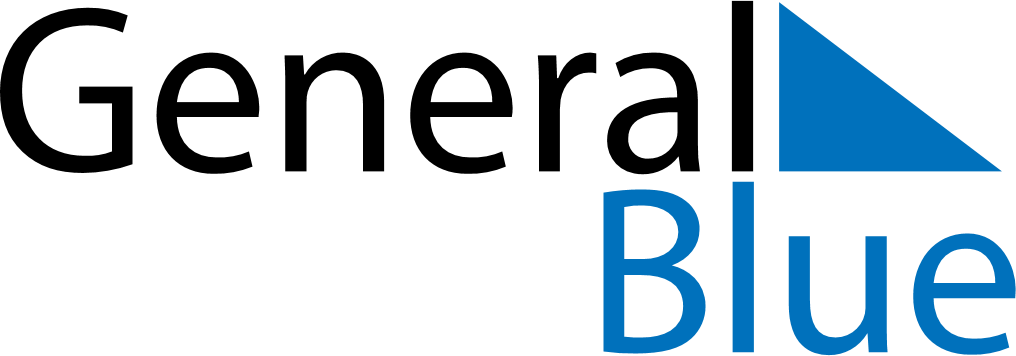 June 2020June 2020June 2020June 2020NetherlandsNetherlandsNetherlandsMondayTuesdayWednesdayThursdayFridaySaturdaySaturdaySunday12345667Whit Monday891011121313141516171819202021Father’s Day22232425262727282930